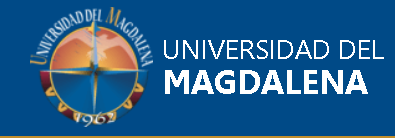 XXX CONFERENCIA ACADÉMICA PERMANENTEDE INVESTIGACIÓN CONTABLEJueves 24 y viernes 25 de octubre 2019Universidad del Magdalena Facultad de Ciencias Empresariales y EconómicasContaduría PúblicaSanta Marta - ColombiaTítulo del trabajo:Sustentabilidad y su incidencia en los gobiernos corporativos en las instituciones del sector bancario.Sustainability and its incidence on corporate governments in institutions of banking sector.Autor (es):Karime Chahuán JiménezUniversidad de ValparaísoResumenEl sector bancario desempeña un papel crucial en la promoción del desarrollo sostenible y los Principios para la Banca Responsable tienen como objetivo transformar la industria bancaria para permitirle desempeñar un papel principal en el logro de los objetivos de la sociedad tal como se expresan en los Objetivos de Desarrollo Sostenible y el Acuerdo Climático de París, por lo que el propósito de esta investigación es vincular la sustentabilidad a través de los principios de la banca responsable con las bases de los gobiernos corporativos a través de las declaraciones públicas presentadas por las instituciones bancarias bajo estudio. La metodología desarrollada es cualitativa a través de análisis documental, utilizando el software Atlas ti, considerando las siguiente categorías de análisis: Gobierno y fijación de objetivos y transparencia y responsabilidad, que son derivadas de los principios indicados por UNEP FI para el sector bancario. Las instituciones bancarias bajo estudio son aquellas que operan en el territorio chileno y que son parte del IPSA.Los resultados indican que la sustentabilidad ha sido incorporada como parte de los procesos y gestión de los gobiernos corporativos en el sector bancario, en el caso de la asignación de roles y áreas a través de la reestructuración permite potenciar a los gobiernos corporativos, y se genera un establecimiento de políticas focalizadas hacia la sustentabilidad, en las líneas de comunicación el sector presenta su relación con los clientes internos. En el caso de los reportes y la revisión de procesos, la vinculación es menor pero las entidades indican que elaboran sus reportes con la Normativa del Gri y han implementado políticas de medición de huellas de carbono.La vinculación que se presenta en la investigación permite sostener para las instituciones bajo estudio que la sustentabilidad permite fortalecer la labor de los gobiernos corporativos en las instituciones financieras.Palabras Claves: gobiernos corporativos, reportes sustentables, sector bancario y sustentabilidad.AbstractThe banking sector plays a crucial role in promoting sustainable development and the Principles for Responsible Banking, which aim to transform the banking industry to enable it to play a leading role in achieving the objectives of society as expressed in the Sustainable Development Goals and the Paris Climate Agreement, so the purpose of this research is to tie sustainability through the principles of responsible banking with the foundations of corporate governments through public statements submitted by the banking institutions under study.The methodology developed is qualitative through documentary analysis, using Atlas ti software, considering the next categories of analysis: Government and goal setting and transparency and responsibility, which are derived from the principles indicated by UNEP FI for the banking sector. The banking institutions under study are those that operate in the Chilean territory and that are part of the IPSA.The results indicate that sustainability has been incorporated as part of the processes and management of corporate governments in the banking sector, in case the assignment of roles and areas through the restructuring allows to enhance corporate governments, and it is generated an establishment of policies focused on the sustainability, in the lines of communication the sector presents its relationship with internal customers. In the case of the reports and the review of processes, the relation is lower but the entities generated the reports with the Gri Regulations and have implemented the carbon footprint measurement policies are indicated.The tie presented in the research allows sustaining for the institutions under study that sustainability allows strengthening the work of corporate governments in financial institutions.Keywords: corporate governance, sustainable reporting, banking sector and sustainability.